HAYLE TOWN COUNCIL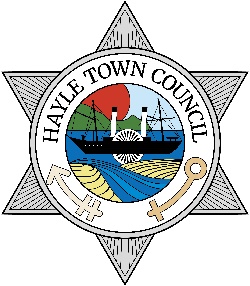 RESOURCE COMMITTEE MEETING		       THURSDAY 24 OCTOBER 2019Minutes of the Hayle Town Council Resource Committee Meeting held at the Assembly Room, Hayle Community Centre, 58 Queensway, on Thursday 24 October 2019 at 7.30pm.PRESENTCouncillors C Polkinghorne, S Benney, B Capper, D Cocks, N Farrar, J Pollard, and AM Rance	Finance Officer	    B GorausActing Assistant Clerk   M Costello	   The meeting commenced at 7.30 pmR1	TO ELECT A CHAIRMAN AND VICE-CHAIRMAN FOR 2019-2020It was resolved unanimously to elect Councillor B Capper as Chair of the Resource Committee.  It was resolved unanimously to elect Councillor AM Rance as Vice-Chair of the Resource Committee.  R2	TO RECEIVE APOLOGIES Apologies were received from Councillors S Johnson, A RodenIt was noted that Councillor P Nidds had hoped to attend but was unable due to personal reasons.R3	TO RECEIVE DECLARATIONS OF INTEREST AND REQUESTS FOR DISPENSATIONSCouncillor Polkinghorne declared an interest (agenda item 6b minute R6b refers) as he is a Trustee and Councillor Pollard declared an interest (agenda item 7b minute R7b refers) as he is a Trustee. R4	TO APPROVE MINUTES OF THE MEETING 25 APRIL 2019 It was resolved that the minutes of the Resource Committee meeting 25 April 2019 be taken as a true and accurate record, the chairman signing each page before placing them in the record book.R5	TO RETROSPECTIVELY NOTE THE SMALL GRANT OF £500 GIVEN IN ADVANCE TO HAYLE ROTARY CLUB TOWARDS HAYLE CELEBRATION DAY IN JUNE 2019It was resolved to note retrospectively that the grant had been given and that it should come out of the Hayle Heritage/Community Events Fund.R6	TO CONSIDER APPLICATIONS FOR GRANTS AND DONATIONS (3rd TRANCHE) a)          Hayle Rotary Club It was resolved to note that the payment of £500.00 had already been paid.Councillor Polkinghorne left the roomb)         Hayle Cricket ClubIt was resolved to make a grant of £500.00.Councillor Polkinghorne returned to the meetingc)        St Ives 10kIt was resolved to retrospectively make a grant of £50.00.d)       CHICKSIt was resolved to decline the grant this year due to the fact that they had offered to return the last donation, see agenda item 9.e)        Hayle Decorative Lighting CommitteeIt was resolved to release a further £1000.00 from the Decorative Lighting Fund.f)        Bodriggy Craft GroupIt was resolved to make a grant of £500.00.g)       Merlin MS It was resolved to make a grant of £50.00.h)       St John's AmbulanceIt was resolved to make a grant of £75.00.i)         Cornwall Air AmbulanceIt was resolved to make a grant of £50.00.R7	CORRESPONDENCEa)	To consider and note letters of thanks from recipients of grantsIt was resolved to note the correspondence.Councillor Pollard left the room.b)	To consider the letter from the Towans Partnership regarding the Friends of the Towans seeking charitable status and to determine whether the council will continue to:It was resolved to support the Friends of the Towans seeking charitable status.i) 	contribute to financially support the Towans Ranger post annually andIt was resolved to support financially the Towans Ranger post annually.ii)	send the payment direct to Friends of the Towans	It was resolved to send the payment direct.Councillor Pollard returned to the meeting.c)	To note the report from Hayle Youth Project regarding the success of the additional evening session funded by Hayle Town Council and to consider the release of the third quarterly paymentIt was resolved to release the third quarterly payment.R8	FINANCIAL COMPARISON FOR YEAR TO DATEIt was resolved to note and approve the financial comparisons.R9	TO NOTE THE COMMUNICATION FROM CHICKS EXPLAINING THAT THERE HAVE BEEN NO HAYLE BASED PARTICIPANTS AND TO CONSIDER WHETHER THE COUNCIL’S DONATION SHOULD BE CLAWED BACK AND/OR REALLOCATEDIt was resolved to note the explanation and to allow CHICKS to keep the previous donation.R10	TO DETERMINE THE BUDGET HEADING FOR EXPENDITURE ON THE ROOF REPLACEMENT AT THE KIOSK AT THE RECREATION GROUNDIt was resolved to set a new budget head in the precept for a specific amount to cover the cost of approximately £3,000.R11	TO NOTE THE NEW ACCOUNTING SYSTEM RBS IS NOW UPDATED AND RUNNING. AND TO NOTE THE TOTAL COST OF INSTALLATION AND TRAINING ON SITE WAS £4315It was resolved to note the new accounting system and cost incurred.R12	TO NOTE THE POSITIVE OUTCOME OF THE BAD DEBT SMALL COURT CLAIMIt was resolved to note the positive outcome and the committee expressed their congratulations to Councillor Farrar for suggesting a claim is filed and the Finance Officer in resolving this matter.R13 	INSURANCE UPDATETo note that  the council has a new insurance provider, as of 1 September 2019 It was resolved to note the new insurance provider.To note on-going insurance claims against the councilIt was resolved to note the claim.R14	TO DISCUSS HOW THE MAYOR’S ALLOWANCE IS PAID AND MANAGED IN THE FUTURE AND TO REVIEW THE AMOUNT, NOTING THAT THERE IS NO LAW TO SUPPORT AN ALLOWANCE FOR THE DEPUTY MAYORIt was resolved to end the informal agreement and to increase the Mayor's Allowance to £2500.00.It was also resolved to increase the Councillor's Expenses Budget to cover the Deputy Mayor's expenses.R15	TO CONFIRM WHETHER THE COUNCIL COMMITS TO THE PRODUCTION OF 3000 COPIES OF AN UPDATED TOWN GUIDE FOR THE 2020 SUMMER SEASON (NO COST TO THE COUNCIL- EXCEPT OFFICER TIME) AND TO CONSIDER WHETHER OR NOT ADDITIONAL COPIES SHOULD BE PRINTED, AT A REDUCED COST It was resolved to update the Town Guide.Councillors Rance and Pollard undertook to assist in the process.R16	TO CONSIDER RINGFENCING THE £13,698.21 S106 CONTRIBUTION RELATING TO PA15/00918 FOR THE PURPOSE OF THE LONG-TERM MAINTENANCE OF THE PLANTATION WALLIt was resolved to ringfence the contribution.R17	TO CONFIRM THE DATE OF THE NEXT MEETING – 28 NOVEMBER 2019 (PRECEPT)The date of the next Resource meeting was set for Thursday 28 November 2019.The meeting closed at 8.30pm.